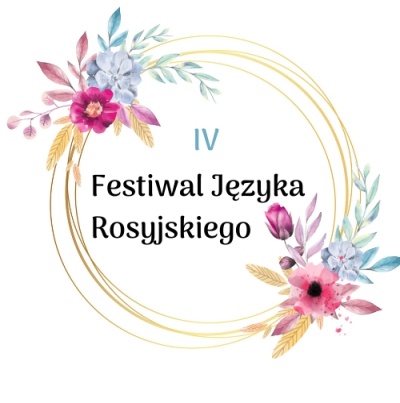 Regulamin IV Festiwalu Języka Rosyjskiego§1Postanowienia ogólneIV Festiwal Języka Rosyjskiego województwa podkarpackiego, zwany dalej Festiwalem, organizowany jest przez Katedrę Rusycystyki Uniwersytetu Rzeszowskiego w Rzeszowie, zwany dalej Organizatorem.Czynnymi uczestnikami Festiwalu mogą być uczniowie szkół podstawowych, średnich oraz studenci Katedry Rusycystyki UR.W ramach Festiwalu odbywają się konkursy:a) językowe (w języku rosyjskim):- dyktando dla uczniów-obcokrajowców (rodzimych użytkowników języka rosyjskiego) – szkoły podstawowe i średnie;- test leksykalno-gramatyczny dla uczniów szkół średnich;- test leksykalno-gramatyczny dla studentów Katedry Rusycystyki UR;b) konkurs wiedzy (test wyboru) "Życie i twórczość Aleksandra Puszkina" dla uczniów szkół podstawowych i średnich (w języku polskim);c) konkurs piosenki rosyjskiej dla uczniów wszystkich typów szkół i studentów.Wszystkie konkursy przebiegają w dniu Festiwalu.Zainteresowani uczniowie zgłaszają swój udział za pośrednictwem nauczycieli.W Festiwalu oprócz czynnych uczestników konkursów biorą udział zaproszeni goście, uczniowie i wszystkie osoby zainteresowane nauką języka rosyjskiego, kulturą rosyjską i współpracą z Katedrą Rusycystyki UR. Informacja o terminie przeprowadzenia Festiwalu podawana jest do wiadomości publicznej minimum na cztery tygodnie przed jego planowanym terminem.Udział w Festiwalu jest bezpłatny, koszty dodatkowe (dojazd itp.) ponoszą uczestnicy.§2Cele FestiwaluPopularyzacja dorobku kulturowego i cywilizacyjnego Rosji.Rozbudzanie wśród uczniów zainteresowania językiem rosyjskim.Motywowanie uczniów do nauki języka rosyjskiego.Wzbogacanie wiedzy o kulturze i życiu codziennym Rosjan.Budowanie dobrych relacji polsko-rosyjskich.Promocja kierunku filologia rosyjska na Uniwersytecie Rzeszowskim.  §3Przebieg KonkursówKonkursy (a, b) przebiegają 28 lutego 2020 r. w budynku A3 Uniwersytetu Rzeszowskiego, Al. mjr W. Kopisto 2B, 35-315 Rzeszów. Konkurs piosenki rosyjskiej (c) odbędzie się w auli głównej UR (budynek A1).Konkursy językowe (a, b) odbywają się w formie pisemnej i polegają na rozwiązaniu testu.Prace pisemne są oceniane przez Komisję Konkursową, której członkami są pracownicy Katedry Rusycystyki, doktoranci oraz Partnerzy wydarzenia. Organizator zobowiązuje się do zapewnienia uczestnikom warunków umożliwiających samodzielność odpowiedzi.Konkurs piosenki jest oceniany przez jury, w skład którego wchodzą pracownicy IFR oraz zaproszeni goście.Każdy uczestnik prezentuje jeden utwór w języku rosyjskim.W zależności od liczby zgłoszeń przewiduje się podział na kategorie wiekowe.Kryteria oceny konkursu piosenki:zdolności wokalne;opanowanie pamięciowe tekstu piosenki;wymowa, intonacja;interpretacja utworu;ruch sceniczny i strój;ogólny wyraz artystyczny wykonania.§4NagrodyTroje najlepszych uczestników w każdej kategorii otrzymuje tytuł Laureata Festiwalu Języka Rosyjskiego.Wszyscy uczestnicy otrzymują pamiątkowe dyplomy, a Laureaci Festiwalu dodatkowo nagrody rzeczowe ufundowane przez UR oraz sponsorów.§5TerminarzZgłoszenia Uczestników Festiwalu wypełnione komputerowo wraz z podkładem w formacie mp3 w przypadku konkursu piosenki (p. Załącznik nr 1, tabela 1, 2, 3) należy przesłać mailowo na adres: festiwalrosyjski@gmail.com w terminie 07.01- 07.02.2020 r.Studenci zgłaszają swój udział bezpośrednio Koordynatorowi Festiwalu (dr M. Dziedzic) dostarczając wypełniony formularz zgłoszeniowy do 07 lutego 2020 roku.Otwarcie Festiwalu – 28 lutego 2020 r., godz. 09.00.Termin Konkursów – 28 lutego 2020 r., godz. 11.00 (a, b), godz. 12.30 (c).Ogłoszenie wyników i zakończenie Festiwalu – 28 lutego 2020 r. ok. godz.15.00.§6Postanowienia końcoweNiniejszy Regulamin jest jedynym dokumentem określającym zasady przeprowadzenia Festiwalu i poszczególnych konkursów.Uczestnicy wyrażają zgodę na zamieszczenie w Internecie i prasie ich imion, nazwisk, nagrań i fotografii oraz informacji o przebiegu konkursów Festiwalu.W przypadku niewielkiej liczby zgłoszeń do poszczególnych konkursów Organizator zastrzega sobie prawo do przyjęcia zgłoszeń uczestników spoza województwa podkarpackiego.Organizator zastrzega sobie prawo dokonywania w uzasadnionych przypadkach zmian w Regulaminie Festiwalu.Sytuacje nieobjęte niniejszym Regulaminem rozstrzyga Organizator Festiwalu.Wszelkich informacji udziela Koordynator Festiwalu dr Małgorzata Dziedzic, pracownik badawczo-dydaktyczny Katedry Rusycystyki,e-mail: festiwalrosyjski@gmail.com,  tel.: 661229823.Wszystkie informacje na temat Festiwalu będą na bieżąco zamieszczane na stronie internetowej Katedry Rusycystyki (http://www.ur.edu.pl/wydzialy/filologiczny/struktura-wydzialu/katedra-filologii-rosyjskiej) oraz profilu społecznościowym (https://www.facebook.com/kfrur/).